Муниципальное бюджетное общеобразовательное учреждение -средняя общеобразовательная школа №12 имени героя Советского    Союза И.Н.Машкарина г.ОрлаКонтрольно - измерительные материалы промежуточной аттестациипо учебному предметуБОЛОГИЯ6 класс  2022 -2023 год.Спецификация итоговой контрольной работы по биологии для учащихся 6 классов Назначение работы (итоговая контрольная работа проводится в конце учебного года с целью определения уровня подготовки учащихся 6 классов школы  в рамках мониторинга достижений планируемых результатов освоения основной образовательной   программы). Содержание работы. Содержание и основные характеристики проверочных материалов определяются на основе следующих документов: Федеральный государственный образовательный стандарт основного общего образования (приказ Министерства образования и науки Российской Федерации от 17.12.2011 № 1897). Основная образовательная программа МБОУ СОШ №12 им. Героя Советского Союза Н.И. Машкарина г. Орла Структура работы.      Каждый вариант диагностической работы состоит из 19 заданий:              12 заданий с выбором одного правильного ответа, 6 заданий на установление соответствия и 1 задания с развернутым ответом. Время выполнения работы.     На выполнение всей итоговой контрольной работы отводится 45 минут. Условия проведения итоговой контрольной работы, включая дополнительные материалы и оборудование. При проведении работы дополнительных материалов и оборудований не требуется. Ответы на задания учащиеся записывают в бланк ответа. Система оценивания отдельных заданий и работы в целом. Часть 1 (1 по 12) - задания базового уровня. К каждому заданию приводятся варианты ответов, из которых только один верный. За верное выполнение каждого такого задания выставляется по 1 баллу. Часть 2. Задания повышенного уровня направлены на проверку освоения учащимися более сложного содержания. Они содержат задания на установление соответствия. За правильное выполнение задания 13- 19 выставляется по 2 балла. Максимальный первичный балл за выполнение всей работы – 26. Распределение заданий итоговой контрольной работы по содержанию и проверяемым умениям. Итоговая контрольная работа позволяет оценить степень освоения учебного материала при использовании УМК В.В.Пасечник по биологии.Распределение заданий по основным содержательным блокам учебного курсаКодификатор итоговой контрольной работы по биологии для учащихся 6 классов. (Использованы обозначения типа заданий: В – задание с выбором ответа,   К – задание с кратким ответом, Р – задание с развёрнутым ответом.)Шкала пересчёта первичного балла за выполнение итоговой работы в отметку по пятибалльной шкалеМаксимальный первичный балл за выполнение всей работы – 26 (100%) Контрольная работа по биологии за курс 6 класса 1 вариант 1. К однодольным растениям относится:       а) пшеница б) фасоль    в) шиповник     г) яблоня 2. Многие двудольные растения имеют:       а) мочковатую корневую систему             б) только придаточные корни       в) стержневую корневую систему                  г) боковые и придаточные корни 3. В поглощении воды и минеральных солей участвует одна из зон корня:      а) зона деления       б) зона роста         в) зона всасывания г) зона проведения 4. Самая длинная часть корня:        а) зона роста       б) зона деления        в) зона проведения           г) зона всасывания 5. Луковица представляет собой видоизмененный подземный побег, так как        а) на нем расположены почки                     б) он поглощает воду и минеральные вещества         в) в нем органические вещества расщепляются до минеральных        г) в нем образуются органические вещества из неорганических  6. Плод образуется из:          а) стенок завязи    б) цветоложа       в) пестика           г) пестика, основания тычинок, лепестков и чашелистиков, цветоложа 7. Почка -это        а) часть стебля     б) зачаточный побег     в) завязь с семязачатками      г) черешок и листовая пластинка 8. Лист - это часть побега и на стебле он занимает положение:           а)  боковое          б)  верхушечное                   в)  боковое и верхушечное 9. Функции листа:        а)  газообмен        б)  фотосинтез         в)  испарение        г)  все ответы верны 10. Сетчатое жилкование листовой пластинки у:         а)   пшеницы            б) лука         в)   пырея         г)  дуба Простой лист у:       а)  сирени     б)   гороха    в) шиповника         г) акации Видоизмененные в колючки листья      а) защищают растение от вымерзания          б) уменьшают испарение и сохраняют влагу в растении       в) улучшают освещенность растения                г) увеличивают скорость передвижения воды в растении 13.Установите соответствие между характеристикой ткани растения и характерным для неё видом.  г) обеспечивает создание органических веществ из неорганических на свету д) заполняет внутреннее пространство листовой пластинки    е) образована в основном мёртвыми клетками 14.Какие из перечисленных органов растений являются видоизменёнными корнями? Выберите ТРИ        органа растений из шести. а) кочан капусты       б) микориза осины         в) корнеплод свёклы      г) луковица тюльпана                      д) клубеньки клевера               е) клубень картофеля 15.Верны ли следующие суждения о процессах жизнедеятельности растений? а) при дыхании растениями поглощается углекислый газ б)  дыхание происходит только на свету 1) верно только А    2) верно только Б    3) верны оба суждения      4) оба суждения неверны 16.Известно, что картофель -  вид травянистых растений, важнейшая продовольственная, техническая и кормовая культура. используя эти сведения, выберите из приведенного списка три утверждения.  а) картофель - травянистое растение с голым ребристым стеблем, белыми, розовыми и фиолетовыми        самоопыляющимися цветками б) родина картофеля - побережье Южной Америки в) европейцы не знали картофеля до 1565 года, до посещения Южной Америки испанцами. г) до конца 17 века картофель возделывали как декоративное растение, букетами из его цветков украшали       прически королев и петлицы камзолов придворных д) из клубней картофеля получают крахмал, патоку, спирт е) картофель используют и для откорма сельскохозяйственных животных 17.Расположите в правильном порядке события, происходящие при прорастании фасоли.  а) появление семядолей       б) появление зелёных листочков           в) разрушение семенной кожуры     г) набухание семени        д) появление корешка 18.Вставьте в текст «Жизнедеятельность растения» пропущенные термины из предложенного перечня.  ЖИЗНЕДЕЯТЕЛЬНОСТЬ РАСТЕНИЯ Растение получает воду в виде почвенного раствора с помощью ______ (А) корня. Наземные части растения, главным образом, ____ (Б), напротив, через особые клетки - ______ (В) - испаряют значительное количество воды. При этом вода используется не только для испарения, но и как исходный материал для образования органических веществ в ходе процесса ________(Г) . перечень терминов: 1) дыхание       2) корневой чехлик      3) корневой волосок          4) лист       5) побег                        6) стебель        7) устьица            8) фотосинтез 19. Рассмотрите фотографию листа клёна. Выберите необходимые характеристики.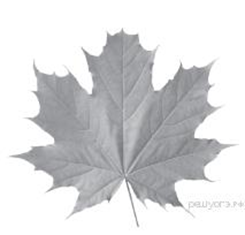 А. тип листа 1) черешковый    2) сидячийБ.жилкование листа 1) параллельное    2) дуговое   3) пальчатое                 4)   перистое В. Форма листа 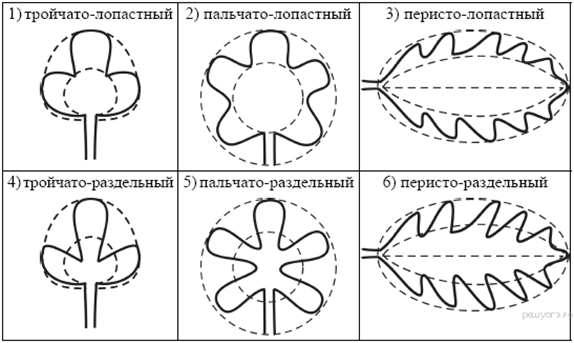 Г. Край листа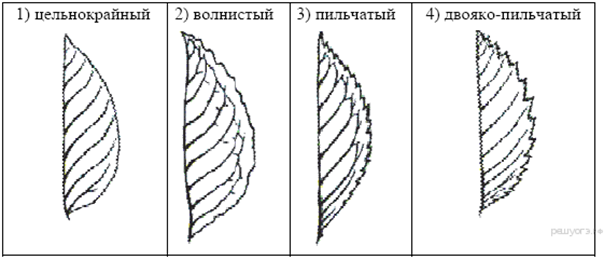 Контрольная работа  по биологии за курс 6 класса 2 вариант К двудольным растениям относится:        а) пшеница      б) лук       в) кукуруза           г) яблоня Для  однодольных растений в отличии от двудольных характерно наличие:     а) зародыша с двумя семядолями   б) зародыша с одной семядолей      в) эндосперма   г) сочной кожуры 3. Роль корневого чехлика в том, что он :         а) обеспечивает передвижение веществ по растению       б) выполняет защитную роль          в) придают корню прочность и упругость                         г) участвует в делении клеток. Самая короткая часть корня:         а) зона деления   б) зона роста       в) зона всасывания            г) зона проведения Клубень представляет собой видоизмененный подземный побег, так как         а) на нем расположены почки                  б) он поглощает воду и минеральные вещества         в) в нем органические вещества расщепляются до минеральных         г) в нем образуются органические вещества из неорганических 6. Семя образуется:          а) из семяпочки                                             б) из семяпочки после двойного оплодотворения          в) из оплодотворенной яйцеклетки            г) из оплодотворенной центральной клетки Побег - это         а) верхушка стебля         б) стебель с листьями и почками       в) часть листа         г) часть корня К низшим растениям относят:       а)  мхи   б) водоросли    в)  мхи и водоросли    г)  папоротникообразные Плауны, хвощи и папоротники относят к высшим споровым растениям:         а)  они широко расселились по земле                                                 б)  размножаются спорами         в)  имеют корни, стебель, листья и размножаются спорами       г)  размножаются семенами 10.  К голосеменным растениям относят:        а)  кукушкин лен и сосну     б) ель и хвощ          в) пихту и лиственницу    г) можжевельник и плаун Фотосинтез происходит:      а) только на свету     б)  в темноте      в)  только осенью        г)  только ночью Систематика -это наука, изучающая       а)  происхождение растительного мира                   б) строение живых организмов       в) приспособление особей к окружающей среде     г)  общие признаки родственных групп  13.Установите соответствие между признаками семейства и его названием.  	ПРИЗНАК СЕМЕЙСТВА 	  	НАЗВАНИЕ СЕМЕЙСТВА  а) плод зерновка 	                                                                              1) злаки  б) плод семянка в) соцветие колос 	                                                   2) сложноцветные         г) соцветие корзинкад) пестик имеет перистое рыльце  е) цветки язычковые и трубчатые14.В чём сходство покрытосеменных и голосеменных растений? Выберите ТРИ верных ответа из шести  и запишите цифры.      а) способны образовывать обширные леса б) характеризуются многообразием жизненных форм      в) размножаются семенами      г) опыляются насекомыми и птицами    д) имеют хорошо развитые вегетативные органы      е) образуют сочные и сухие плоды 15.Верны ли следующие суждения о процессах роста растений? а)  у двудольных растений, выросших из черенков, развивается мочковатая корневая система б)  от главного корня растений отрастают придаточные корни 1) верно только А               3) верны оба суждения   2) верно только Б             4) оба суждения неверны 16. Известно, что подсолнечник масличный - важнейшее пищевое, кормовое, техническое растение.       Используя эти сведения, выберите из приведенного ниже списка ТРИ утверждения.  а) подсолнечник является однолетним травянистым растением. б) родина подсолнечника - Мексика, где его называли «цветком солнца» в) соцветие подсолнечника - корзинка, плод-семянка. г) подсолнечное масло идет в пищу, на изготовление маргарина, из тертых семян получают халву. д) из стеблей и листьев подсолнечника производят силос и сенаж -корма для травоядных животных.  е) из подсолнечника можно делать бумагу, мыло, лакокрасочные материалы. 17. Расположите в правильном порядке пункты инструкции по проведению эксперимента,      доказывающего потребление кислорода семенами при дыхании. а) добавьте немного воды на дно банки                 б) внесите зажжённую свечу в банку в) накройте банку пластмассовой крышкой       г) положите в стеклянную банку семена   д) оставьте банку в таком состоянии на 24 часа 18.Вставьте в текст «Голосеменные растения» пропущенные термины из предложенного перечня.  ГОЛОСЕМЕННЫЕ РАСТЕНИЯ Бóльшую часть произрастающих на территории России голосеменных растений обычно называют ________ (А) из-за особого строения листьев. Стволы этих деревьев и кустарников богаты смолой. Она не позволяет развиваться спорам паразитических грибов. Ещё одной отличительной особенностью голосеменных является развитие на побеге ________ (Б), в которых развиваются семена. В лесах встречаются деревья: тенелюбивая ель и светолюбивая _______ (В), а также кустарник _______ (Г).   перечень терминов: 1) коробочка      2) можжевельник   3) плод      4) сосна   5) споровое    6) хвойное    7) цветковое    8) шишка 19.Рассмотрите фотографию листа берёзы повислой. Выберите характеристики. 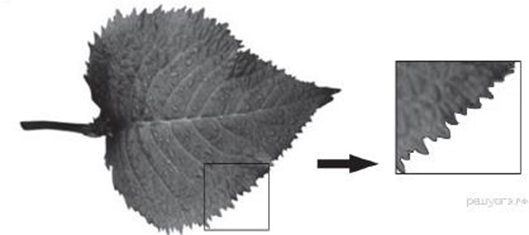 А. тип листа 1) черешковый    2) сидячий Б.жилкование листа 1) параллельное    2) дуговое   3) пальчатое   4) перистое В. Форма листа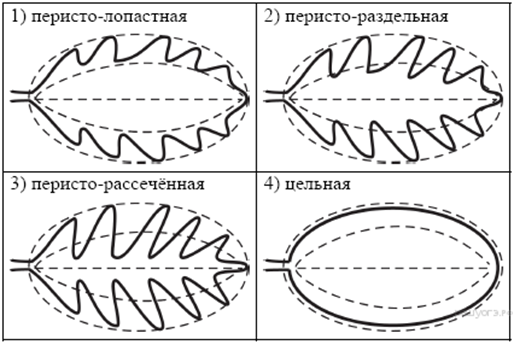 Г. Край листа Коды темы Коды темы Темы разделов курса биологии Число заданий 1.1 1.1 Биология как наука. Методы изучения живых организмов 1 2 2.1 Морфология и физиология цветковых растений 10 2 2.2 Споровые растения 2 2 2.3 Практическое значение растений в жизни человека 2 3 3.1 Многообразие семенных растений и их эволюция 4 Итого:  19 № задания Уровень задания Тип задания Планируемые результаты Проверяемые умения Код 1 БУ В Органы цветковых растений Знать строение органов растения 2.1 2 БУ В Органы цветковых растений Знать строение органов растения 2.1 3 БУ В Органы цветковых растений Знать строение органов растения 2.1 4 БУ В Органы цветковых растений Знать строение органов растения 2.1 5 БУ В Органы цветковых растений Знать 	строение видоизмененных органов растения 2.1 6 БУ В Органы цветковых растений Знать строение органов растения      2.1 7 БУ В Органы цветковых растений Знать строение органов растения 2.1 8 БУ В Характерные особенности споровых растений. распознавать и описывать растения 2.2 разных отделов 9 БУ В Характерные особенности споровых растений. распознавать и описывать растения разных отделов 2.2 10 БУ В Признаки отдела голосеменные растения распознавать и описывать растения разных отделов 3.1 11 БУ В Основные процессы жизнедеятельности растений Знать и понимать обмен веществ и превращение энергии, питание, дыхание. 2.1 12 БУ В Наука о растениях - ботаника. Методы изучения живых организмов объектов современную биологическую терминологию и символику; роль биологии в формировании  современной естественнонаучной картины мира 1.1 13 П В Признаки отдела покрытосеменные растения сравнивать отдельные систематические группы и делать выводы на основе сравнения 2.1 14 П В Общая характеристика голосеменных и цветковых  растений сравнивать отдельные систематические группы и делать выводы на основе сравнения 3.1 15 П В Признаки отдела покрытосеменные растения сравнивать отдельные систематические группы и делать выводы на основе сравнения 2.1 16 П В Признаки отдела покрытосеменные растения Умение устанавливать соответствие 2.3 17 П В Признаки биологических объектов растений Умение определять последовательности биологических процессов,  явлений, объектов 2.3 18 П В Многообразие семенных растений и их эволюция Умение включать в биологический текст пропущенные термины и понятия из числа предложенных 3.1 19 П В Многообразие семенных растений и их эволюция Умение соотносить морфологические признаки организма или его отдельных органов с предложенными моделями по заданному алгоритму 3.1 Отметка по пятибалльной шкале «2» «3» «4» «5» Общий балл 0 - 9 0-30% 10 -16 35-59% 17-21 60-82% 22- 26 83-100%                             ХАРАКТЕРИСТИКА ТКАНИ                        ВИД a) состоит из клеток, содержащих хлоропласты 1) механическая б) образована клетками с толстыми прочными стенками в) входит в состав древесины     2) фотосинтезирующая 